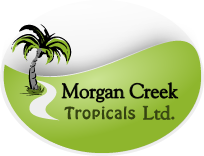 ASSISTANT GROWERMorgan Creek Tropicals is an established and growing greenhouse business located in South Surrey, British Columbia with markets throughout Canada & the United States.  Our organization of xxx staff is currently seeking an Assistant Grower to join our team.CORE RESPONSIBILITIESDaily monitoring of plant needsWatering and fertilizingScouting and chemical applicationOrganization and cleanliness of GreenhouseUpkeep of tool and chemical storage roomBasic Maintenance of greenhouse equipmentInnovationTECHNICAL SKILLS & ABILITIES REQUIREDKnowledge of irrigation control, chemical fertilizers, pesticides and their proper handling proceduresUnderstanding the needs of plant varietiesPhysically fitMust be self motivated and a team playerCurious and willing to ask questionsFlexible in time, environment and tasksWHAT WE OFFERFull Time PositionCompetitive Salary based on previous experience and performance.Compensation will include enrollment in the company’s employee Group Benefit Plan.If you are up for this exciting challenge and the opportunity to work in a rewarding environment, please respond to this posting with your resume.